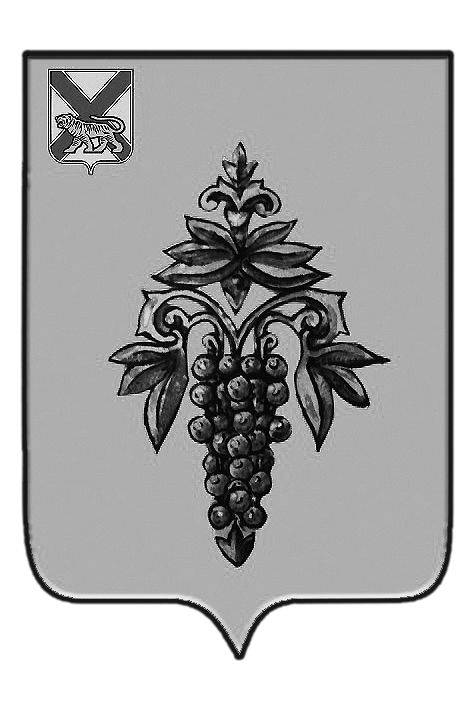 ДУМА ЧУГУЕВСКОГО МУНИЦИПАЛЬНОГО ОКРУГА Р  Е  Ш  Е  Н  И  ЕВ соответствии со статьей 9 Федерального закона от 06 октября 2003 года №131-ФЗ «Об общих принципах организации местного самоуправления в Российской Федерации» Дума Чугуевского муниципального округа РЕШИЛА:1. Применять герб Чугуевского муниципального района, утвержденный  решением Думы Чугуевского муниципального района от 30 мая 2008 года № 682 «О Положении о гербе Чугуевского муниципального района Приморского края» в качестве официального символа Чугуевского муниципального округа до регистрации официального символа (герб) Чугуевского муниципального округа.2. Настоящее решение  вступает в силу со дня его принятия и подлежит официальному опубликованию.Председатель Думы Чугуевского муниципального округа						Е.В.Пачковот 23.03.2020г.   № 8О применении герба Чугуевского муниципального района в качестве официального символа Чугуевского муниципального округа О применении герба Чугуевского муниципального района в качестве официального символа Чугуевского муниципального округа 